Ratio comparison of different categories of the same thing (same units)  can write it in words (apples to oranges) or with a colon (3:4)Two-term ratio – compares 2 different categories with the same units. Ex. Blue marbles to green marbles -can also write two term ratios as a fraction, or percentThree-term ratio – compares 3 different categories with the same units. Ex. Blue : red : green marblesPart to part ratio- compares parts of the group to other parts of the same group. Ex. Blue marbles to green marbles in the same bag.Part to whole ratio – compares different parts of the group to the whole group Ex. Blue marbles : total marbles.Simplifying ratios– just like simplifying a fraction, you need to find a number that you can divide all of the ratios by evenly.  (a common multiple)Ex. 	40/ 50 = divide both by 10 = 4/518 : 15 = divide both  by 3 = 6/514 to 28 to 35 = divide all by 7 = 2 to 4 to 5Ratio activities: Write 3 different ratios from the picture to the left. Write each ratio 	in 2 different ways.   Two-term,  part to part - 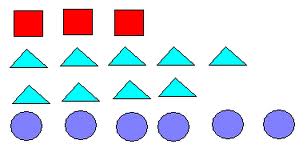  Three-term, part to part -  Two-term, part to whole - Simplify the ratios above (if needed).Draw your own picture and have a classmate find the ratios in it. RateCompares  things that have different units Usually one of the units is a measurement unit (distance, time, cost, etc).Can write as a fraction that includes different units, but NOT as a percent (because of the different units)Can write a unit rate or unit price as a decimal also, because the fraction would be over oneUnit rate – a rate where the second term is one . (PER or EACH are clue words) Ex.  60 beats in one minute, 5 passengers to a car, 6 classes per day, 2 pencils for each student. Unit price – like unit rate, but dealing with cost or money the price for one item or cost of one unit of an item. 	Ex. $1.13 per can drink, $0.02 cents per ml, $.60 per gramProportionTwo ratios that are equalCan solve these problems in 2 ways : find the unit rate, then multiplyFind out what number was multiplied to find one of the terms, and multiply the other term by that number.Review for test – P. 70-71, p 72-73Project – Wrap it up pg. 73Plan a meal that will serve ten people. Include at least one dish from each of the following categories: Soup, salad, appetizerMain courseDessertCreate your meal plan.Create an invitation to the meal, and include a logo with an area of 36 cm2, and uses the following color ratios 4:3, and 2:3:4Record your three recipes, and beside each write the amount of each ingredient you would need to feed 10 people (shopping list).Justify your calculations for ONE of the three recipes (show all work!)Calculate the total cost of serving one of your dishes to your guests – using prices from an online grocery site. Show your work – and include a bibliography for your web resources. 